Итоги областных соревнований обучающихсяпо судомоделизму для открытых  акваторий (до 1250 мм), посвященных 350-летию со дня рождения Петра IВ Алексеевке на пляже в районе  малого Дмитриевского моста 23-24 июня  2022 года прошли областные соревнования обучающихся по судомоделизму для открытых акваторий (до 1250 мм), посвященных 350-летию со дня рождения Петра I.В соревнованиях приняли участие  28 ребят в составе 6 команд из Алексеевского, Валуйского, Губкинского, Новооскольского, Старооскольского, Борисовского городских округов в возрасте от 8 до 18 лет.  Соревновались участники  по шести классам моделей: ЕН – 1250 мм, ЕК – 1250 мм, F2А, F2В, Е CO-S, F1Е.Спортсмены, как одна большая семья, помогали друг другу. Ребята говорили, что судомодельный спорт - это и общение, и дружба, и путешествия. Плюс все суда создаешь своими руками, и победа зависит только от тебя. Кубками и медалями награждены победители и призёры областных соревнований по судомодельному спорту.Алексеевский городской округ достойно представили воспитанники станции юных техников: Бабусенко Александр занят первое место в  классе моделей "Е CO-S",Гончаров Станислав 2 место в  классе моделей "F1Е".Поздравляем спортсменов и руководителя с достижениями! Желаем дальнейших успехов, новых планов и свершений!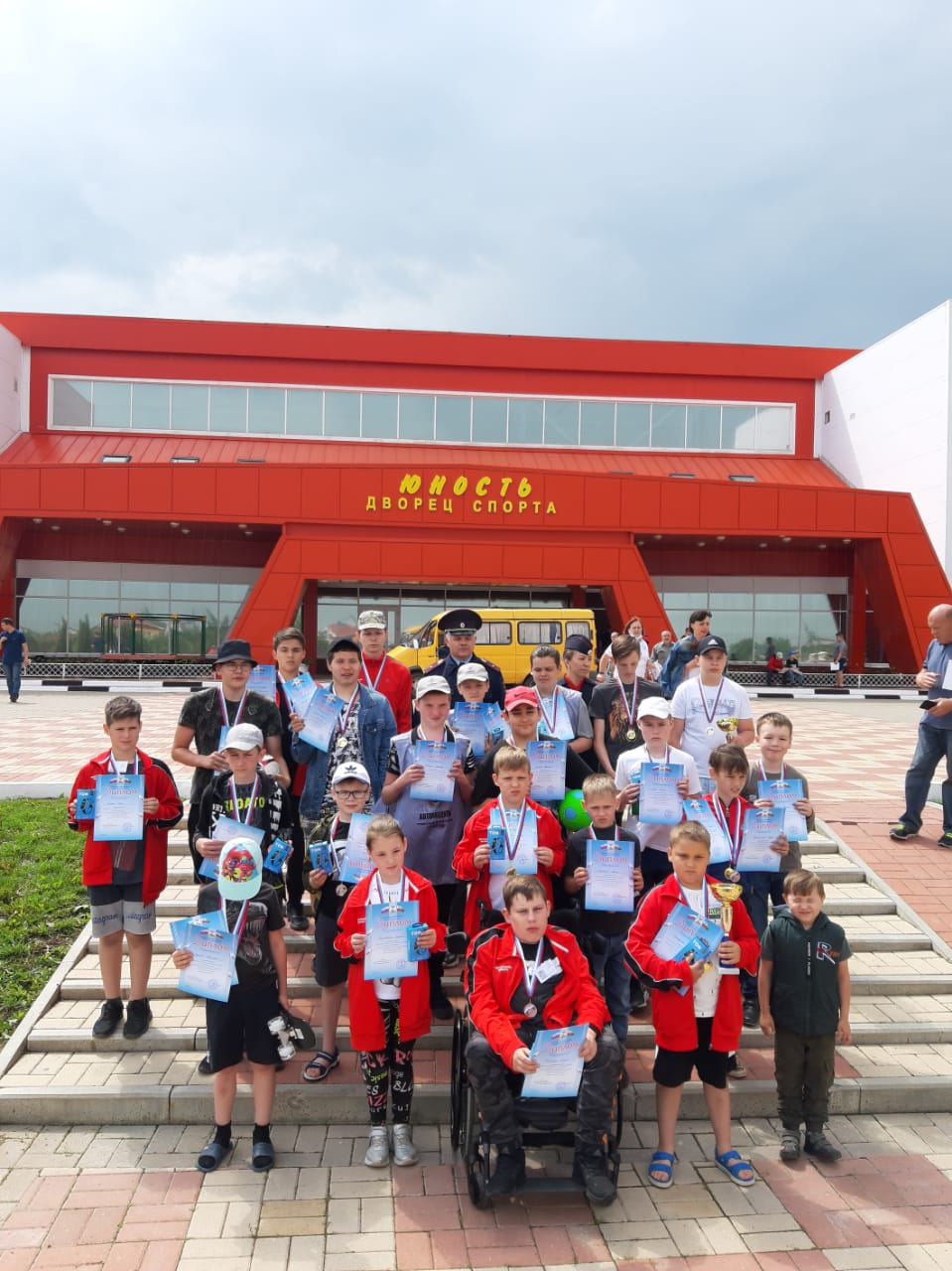 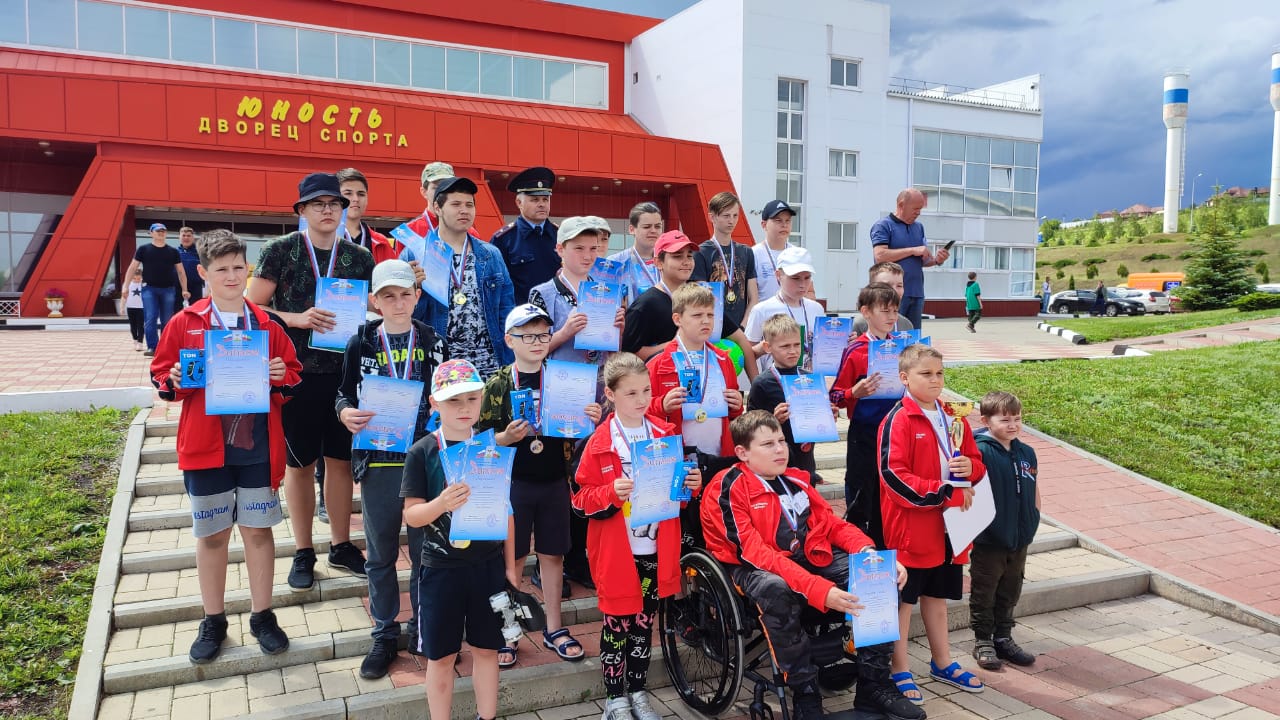 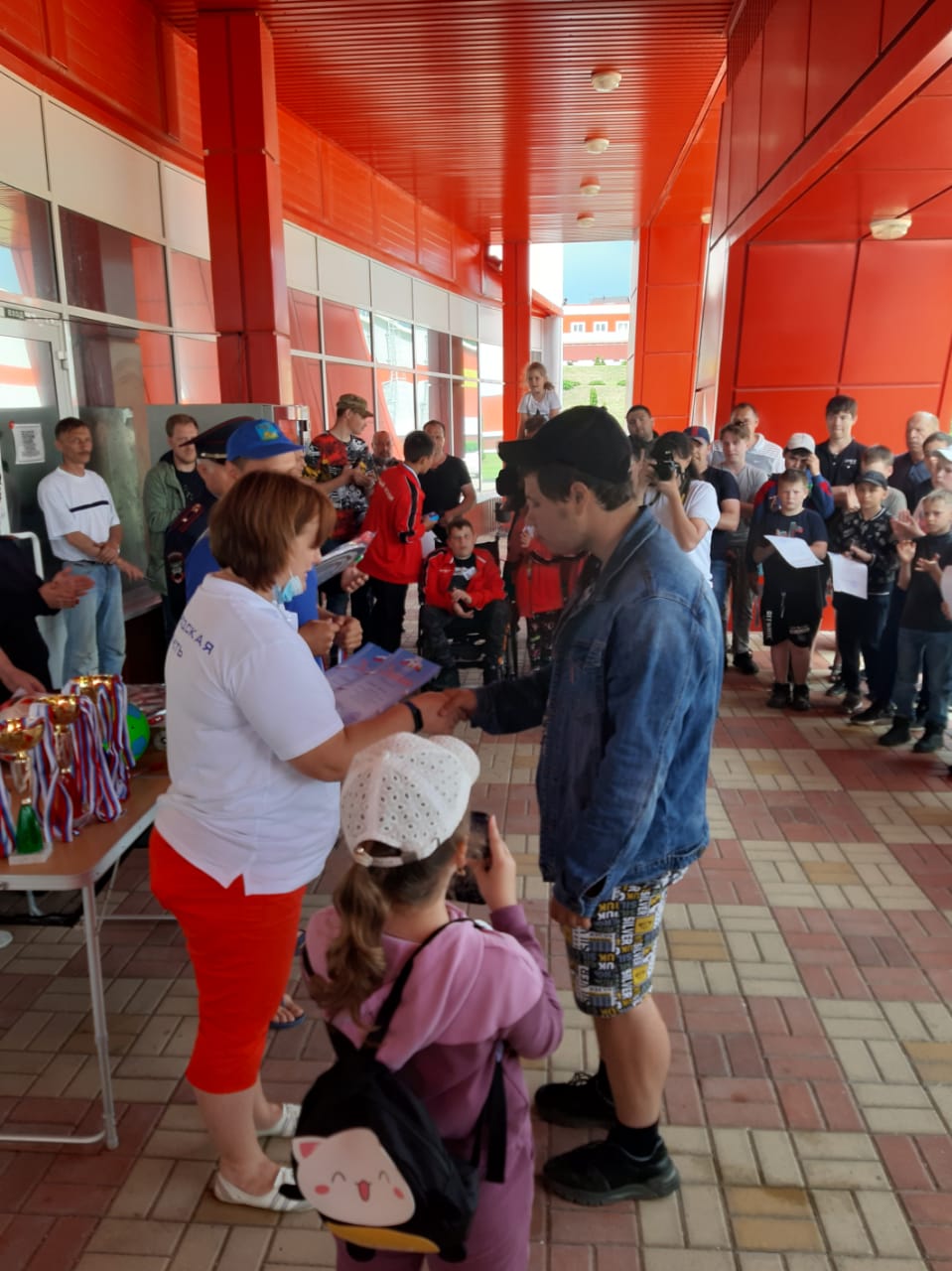 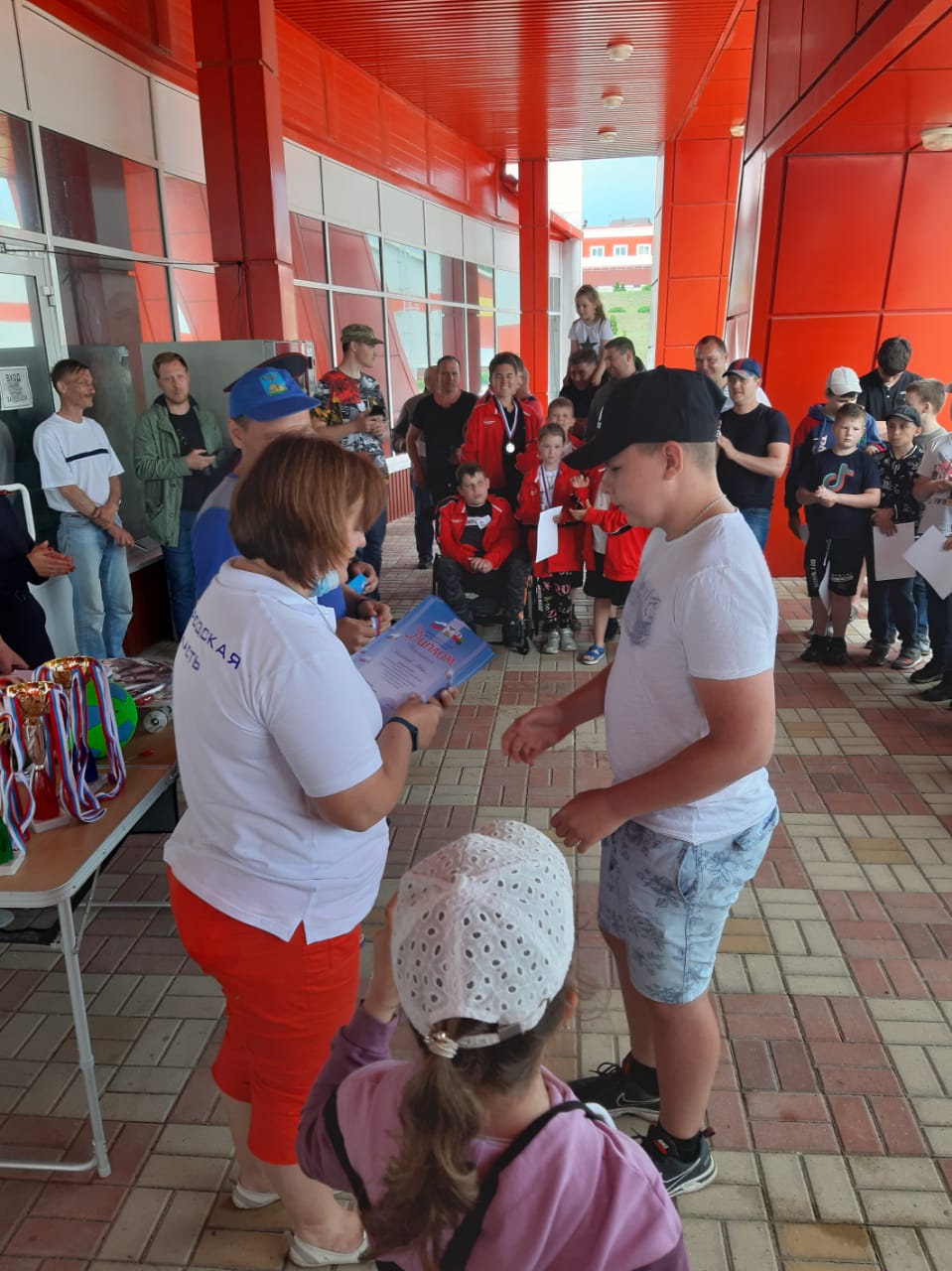 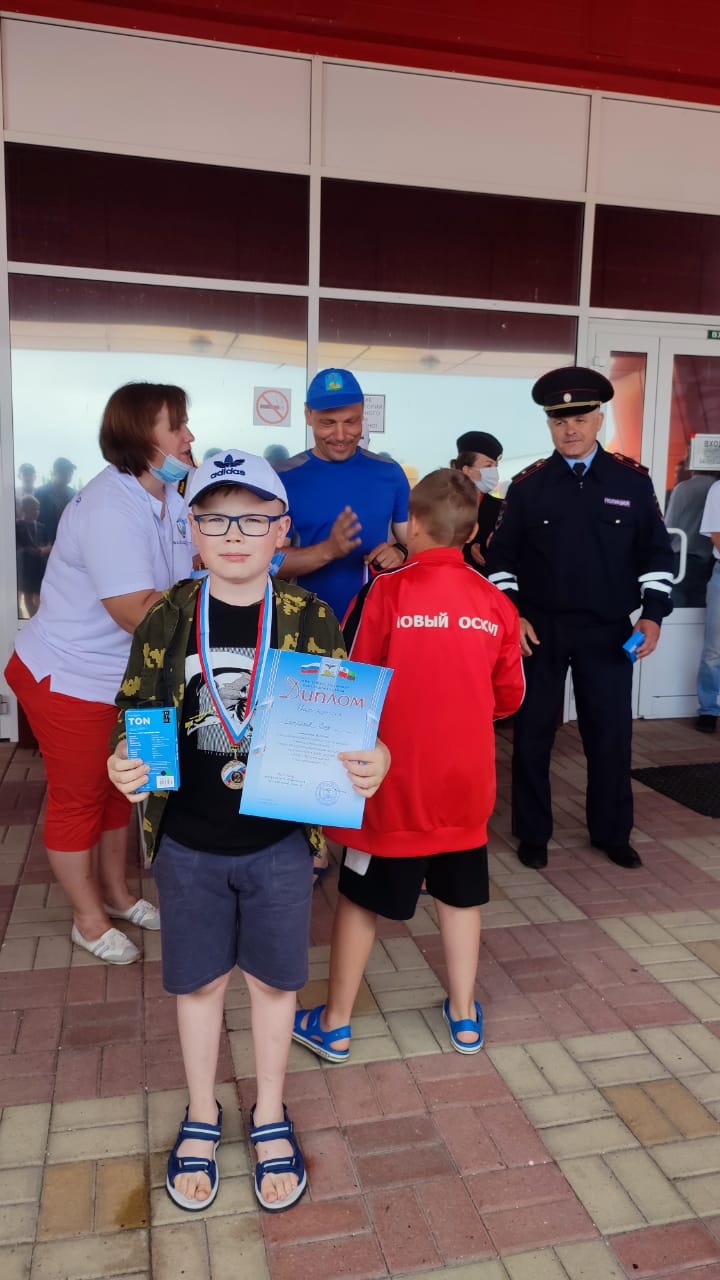 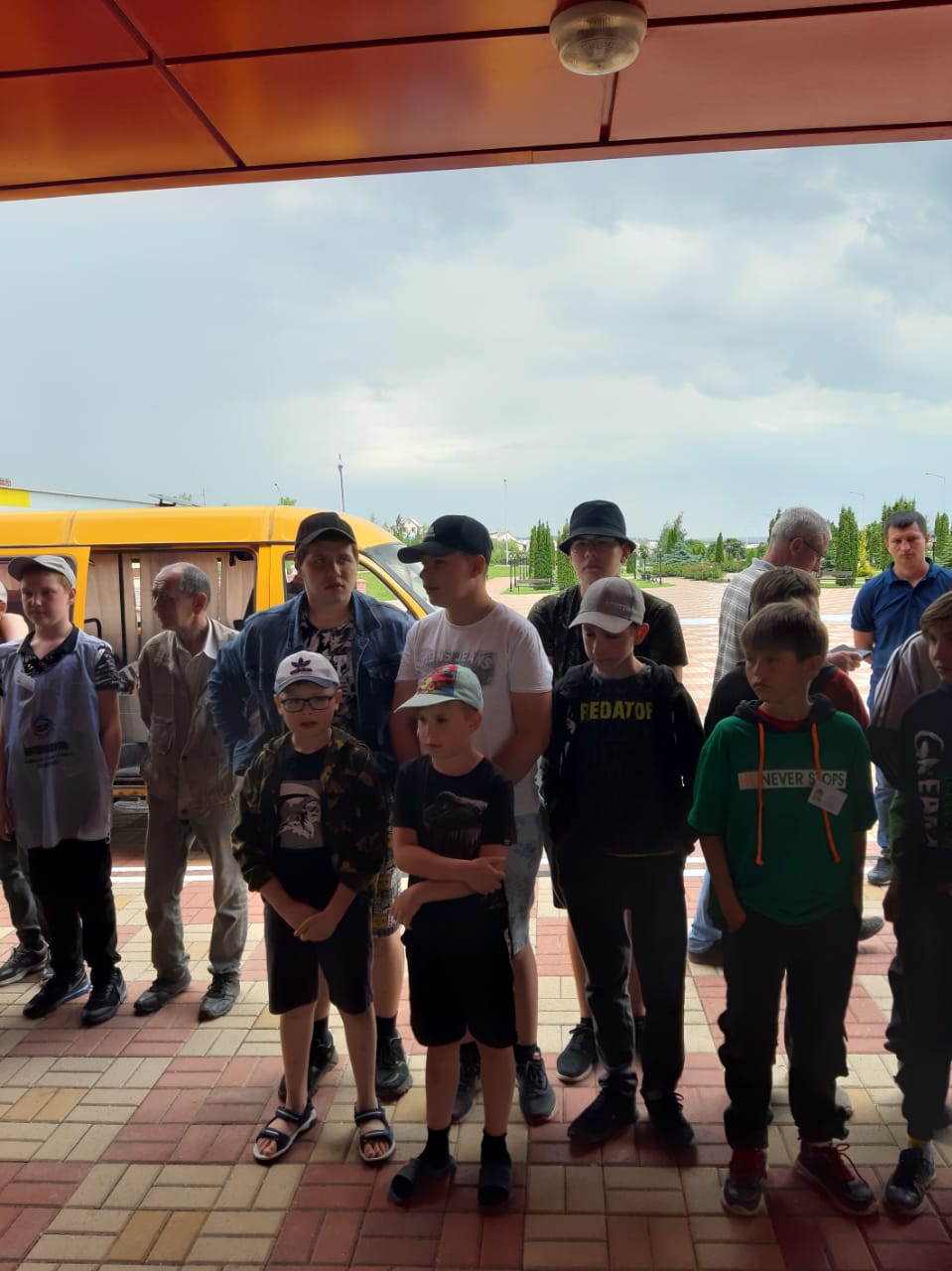 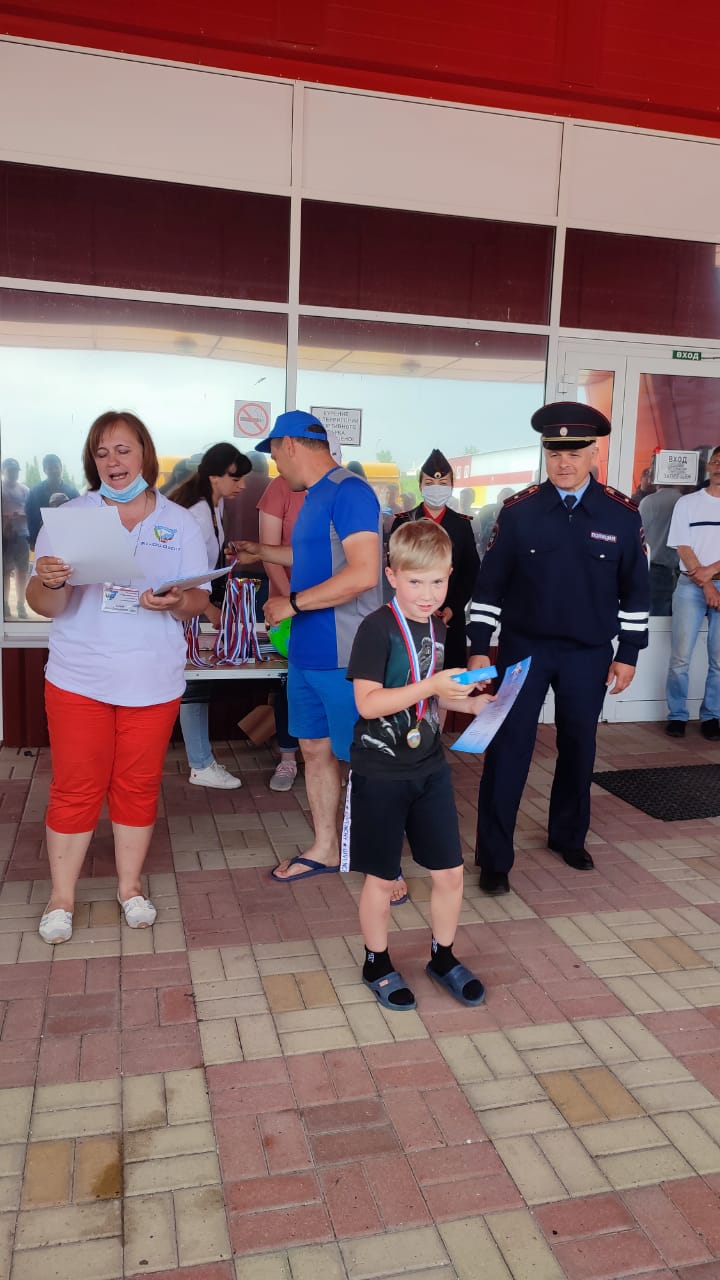 